			Summer Fun                               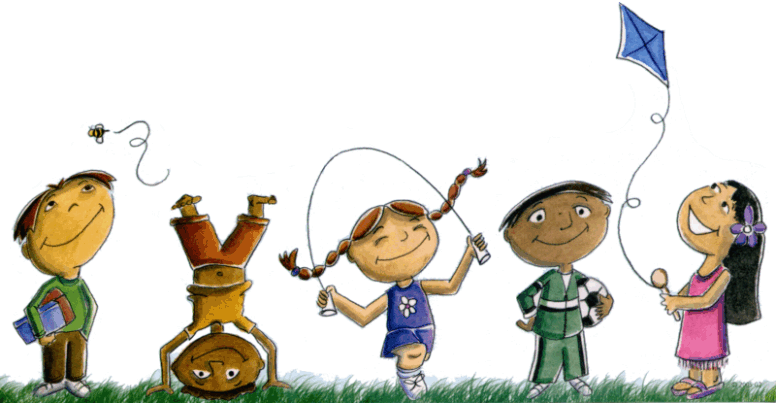 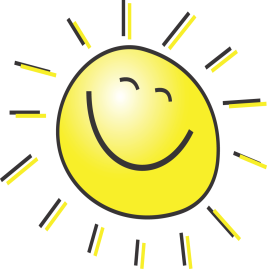 Indoor/Outdoor Games CampRising students of grades 3-5 are in for a FUN treat this summer!  We will play games inside and out (kickball, water races, classic board games, etc.) all while reviewing math facts, cursive handwriting, and the writing process!Monday, June 18th – Friday, June 22ndStudents in grades 3-5 (Fall of 2018)9a – 12pCost:  $90 (snacks provided)Complete the form below and return to Shannon Spain along with cash or check (payable to Shannon Spain) no later than May 21st.Student Information:Child’s Name _______________________________________________Child’s Grade Level Fall of 2018  _________________________________________Parent’s Name _________________________________________________________Contact Number and Email ______________________________________________________________________________Medical Conditions/Allergies __________________________________________Notes for the teacher__________________________________________________________________________________________If you have any questions, please contact:Shannon Spain (shannonspain@iwacademy.com) 757-357-3866I hereby waive and release the IWA “Indoor/Outdoor” Camp Director and staff, and Isle of Wight Academy from any and all liability for any injury my child may sustain while at the IWA “Indoor/Outdoor Camp”.PARENT/GUARDIAN SIGNATURE: __________________DATE: ___________________IN CASE OF AN EMERGENCY, IF PARENT/GUARDIAN CANNOT BE REACHED, PLEASE CONTACT: NAME: ________________________________________	PHONE:_________________________